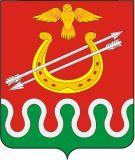 КРАСНОЯРСКИЙ КРАЙБОГОТОЛЬСКИЙ РАЙОННЫЙ СОВЕТ ДЕПУТАТОВг. БОГОТОЛРАСПОРЯЖЕНИЕ23 марта 2018 года                                                                         	    	№ 4-рО представлении сведений о доходах, расходах, об имуществе и обязательствах имущественного характера муниципальными служащими Боготольского районного Совета депутатовВ соответствии с Трудовым кодексом Российской Федерации, Федеральным законом от 02.03.2007 № 25-ФЗ «О муниципальной службе в Российской Федерации», Федеральным законом от 25.12.2008 года № 273-ФЗ «О противодействии коррупции», Федеральным законом от 09.02.2009 № 8-ФЗ «Об обеспечении доступа к информации о деятельности государственных органов и органов местного самоуправления», Законом Красноярского края от 24.04.2008 № 5-1565 «Об особенностях правового регулирования муниципальной службы в Красноярском крае», Законом Красноярского края от 07.07.2009 № 8-3542 «О представлении гражданами, претендующими на замещение должностей муниципальной службы, замещающими должности муниципальной службы, сведений о доходах, об имуществе и обязательствах имущественного характера, а также о представлении лицами, замещающими должности муниципальной службы, сведений о расходах», руководствуясь статьями  15, 18, 19.1 Устава Боготольского района Красноярского края          1. Муниципальным служащим Боготольского районного Совета депутатов, замещающим должности муниципальной службы высшей, главной, ведущей, старшей группы в Боготольском районном Совете депутатов в срок не позднее 30 апреля 2018 года представить в установленном порядке достоверные и полные сведения о своих доходах, расходах за 2017 год, об имуществе и обязательствах имущественного характера по состоянию на 31 декабря 2017 года и сведения о доходах, расходах за 2017 год, об имуществе и обязательствах имущественного характера своих супруги (супруга) и несовершеннолетних детей (далее – сведения) по состоянию на 31 декабря 2017 года по форме справки, утверждённой Указом Президента Российской Федерации от 23.06.2014 № 460 «Об утверждении формы справки о доходах, расходах, об имуществе и обязательствах имущественного характера и внесении изменений в некоторые акты Президента Российской Федерации».Справка заполняется собственноручно на персональном компьютере (с использованием текстовых редакторов) или иных печатных устройствах с последующим заверением личной подписью на титульной стороне каждого листа. При этом следует контролировать соответствие заполняемой формы аутентичному тексту приложения к Указу Президента Российской Федерации от 23 июня 2014 г. № 460 или с использованием специального программного обеспечения «Справки БК» (версия 2.4) (далее - СПО «Справки БК»), размещенного на официальном сайте Президента Российской Федерации и на Федеральном портале государственной службы и управленческих кадров личной подписью заверяется только последний лист справки.2. Непредставление либо представление заведомо недостоверных или неполных сведений лицами, указанными в п. 1 Распоряжения влечет увольнение с муниципальной службы, увольнение (освобождение от должности) в связи с утратой доверия.3. Лицам, указанным в пункте 1 Распоряжения предоставить сведения консультанту Боготольского районного Совета депутатов - Рыбаковой С.А.. 4. Консультанту районного Совета депутатов (Рыбакова С.А.) организовать размещение на официальном сайте Боготольского района Красноярского края сведений в порядке и в сроки, установленные законодательством.5. Лицам, указанным в пункте 1 Распоряжения внимательно ознакомиться с методическими рекомендациями по вопросам представления сведений о доходах, расходах, об имуществе и обязательствах имущественного характера и заполнения соответствующей формы справки для использования в ходе декларационной компании 2018 года (за отчетный 2017 год).6. Контроль за исполнением Распоряжения оставляю за собой.7. Признать утратившим силу Распоряжение Председателя Боготольского районного Совета депутатов от 27.02.2017 № 3-р «О представлении сведений о доходах, расходах, об имуществе и обязательствах имущественного характера».8. Разместить настоящее Распоряжение на официальном сайте Боготольского района в сети Интернет www.bogotol-r.ru в разделе «Районный Совет депутатов/НПА Совета депутатов».9. Распоряжение вступает в силу со дня подписания.Председатель Боготольскогорайонного Совета депутатов                                                              Р. Р. Бикбаев